添付写真見本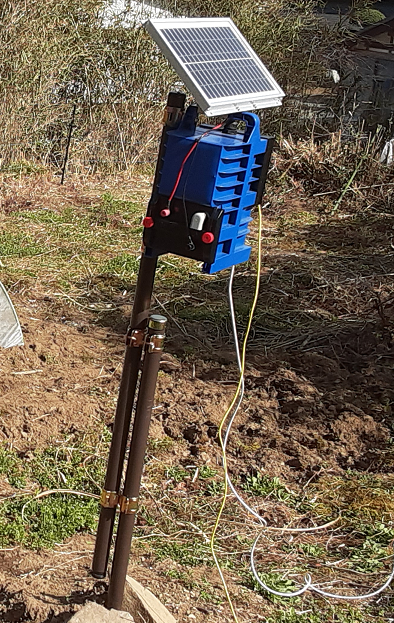 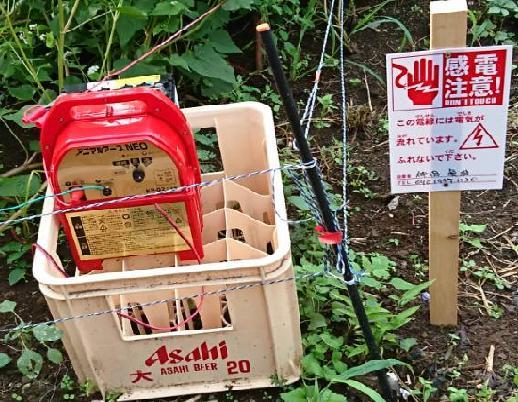 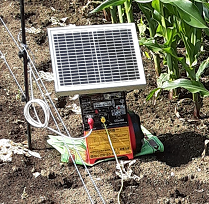 （上図のような本体の写真）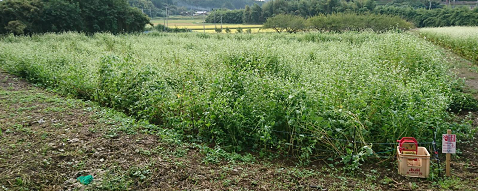 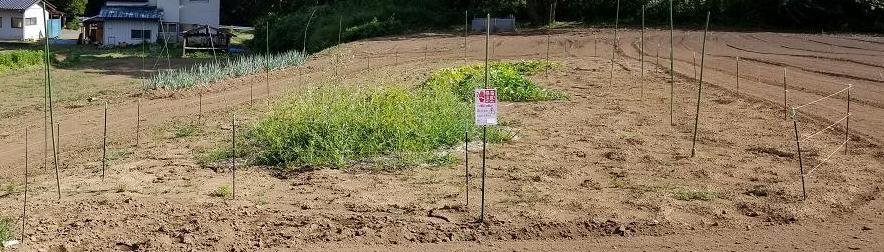 （上図のような捕場全体の写真）本体・警告板・圃場が写り込んでいる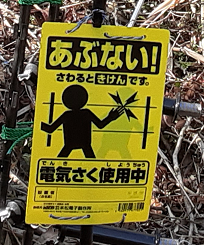 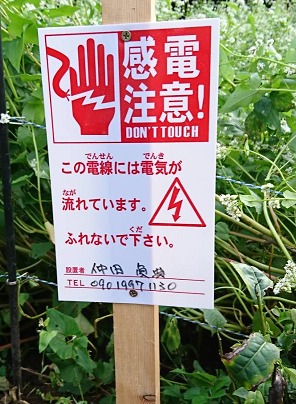 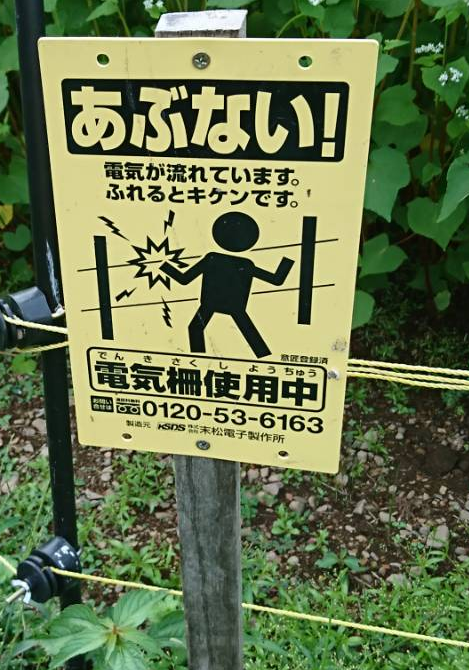 （上図のような警告板の写真）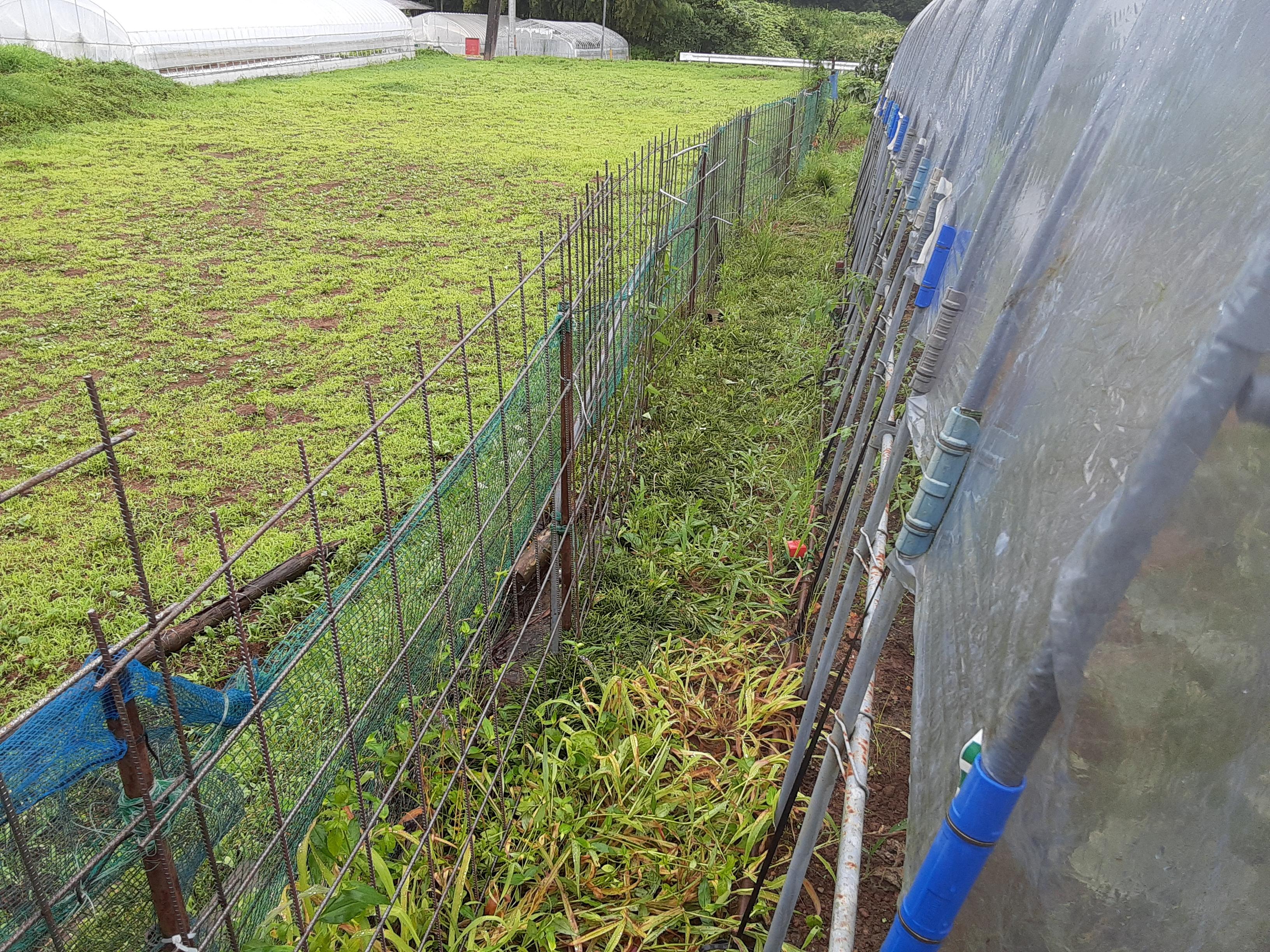 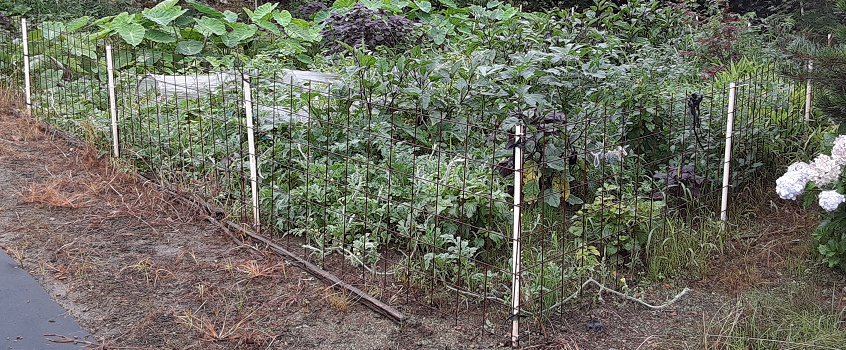 （上図のような防護柵の写真）圃場を取り囲む全貌